Технологическая карта урока физической культуры
Ф. И. О. учителя: Остольская Наталья Викторовна
Предмет: Физическая культура
Класс: 9 «А» класс                                                                                                                                                                           Дата проведения: 17.10.2018Раздел : Баскетбол
Тема урока: Позиционное нападение и личная защита в игровых взаимодействиях (3х3) на одну корзинуТехнология «Перевёрнутый класс» Цель урока: Разобрать домашнее заданиепо теме,  и  обсудить вопросы возникшие, в ходе самостоятельного  изучения информации и просмотре видеоролика по позиционному нападению и личной защите в игровых взаимодействиях. Повторить сочетание приемов передвижений и остановок. Совершенствовать сочетание приемов передач и бросков. Учебная игра 3х3 на одну корзину, на закрепление работы в тройке.Задачи:1. образовательная: Разобрать домашнее задание по теме,  и  обсудить вопросы возникшие, в ходе изучения информации и просмотре видеоролика по позиционному нападению и личной защите в игровых взаимодействиях. Повторить сочетание приемов передвижений и остановок. Совершенствовать сочетание приемов передач и бросков. Учебная игра 3х3 на одну корзину, на закрепление работы в тройке.Комплексно развивать координацию, силу, быстроту, ловкость, выносливость.2. воспитательная: Содействовать формированию чувства ответственности, коллективизма, воспитывать упорство и потребность к занятиям физическими упражнениями.3. оздоровительная: содействовать достижению гармоничности в физическом развитии, формирование правильной осанки; укреплению дыхательной, сердечно – сосудистой системы, ОДА.Место проведения: спортивный зал МАОУ СОШ №1 г. ЗаводоуковскаИнвентарь: свисток, баскетбольные мячи, баскетбольные кольца, мел, демонстрационная доска, маркеры (3 цвета) Урок: 45 минутДомашнее задание дано через электронный дневник:Изучить понятие – позиционное нападение Изучить понятие – личная (персональная) защита Изучить правила игры СтритболРазобрать схемы (тройка, треугольник)Просмотр видеороликов по теме урокаЭтап образовательного процессаДеятельность учителяДеятельность учащегосяДеятельность учащегосяДеятельность учащегосяДеятельность учащегосяДеятельность учащегосяЭтап образовательного процессаДеятельность учителяЛичностнаяРегулятивнаяПознавательнаяПознавательнаяКоммуникативная1234556Ориентировочно-мотивационный этап(5мин)1.Построение, перекличка.2.Разминка (7 мин):Ходьба с разновидностями- перекаты с пятки на носок-на внешней и  внутренней стороне стопыТБ во время урокаБег в медленном темпе с заданием:-перемещения в стойке баскетболиста,                         - спиной вперед,                       -с изменением направления,                    -с остановками по сигналу                      Комплекс  упражнений с баскетбольными  мячами:   - броски с правой на левую руку,                                     - броски правой и левой рукой через плечо из-за спины вперед,                      -передачи в парах двумя мячами по разной траектории,                           - скрытая передача за спиной.       Поприветствовать учащихся, проверить спортивную форму. Подготовить организм занимающихся к работе в основной части урокаСледить за синхронным выполнением упражнения.
Следить за дистанцией и правильностью выполнения. Следить за ТБВ процессе бега следить за соблюдением дистанции и темпа бега.При проведении комплекса с мячами, исправлять ошибки во время выполнения т.д.Самоанализ проведения школьником практики, анализ практики одноклассниками и учителем.Правильное выполнение заданияУмение работать с мячомСознательное выполнение определённых упражнений.Контролировать дозировку упражнений, Выполнять команды учителя, проводящего практикуВесь класс во фронтальном режиме слушает учителяПланировать путь достижения цели, ставить познавательные задачи.Умение самостоятельно проводить комплекс Весь класс во фронтальном режиме слушает учителяПланировать путь достижения цели, ставить познавательные задачи.Умение самостоятельно проводить комплекс Обсудить ход предстоящей разминкиОбсуждение и анализ с партнером сложности выполнения упражнения проведения практикиРазобрать домашнее задание по теме,  и  обсудить вопросы возникшие, в ходе самостоятельного изучения информации и просмотре видеороликов по позиционному нападению и личной защите  (10мин)
Операционно-исполнительный этап  (20 мин)1) Передача мяча в движении в тройках с последующим перемещением игрока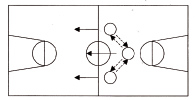 2)Взаимодействие в тройке. Игроки располагаются по  схеме изученной дома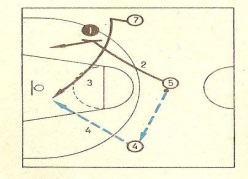 5). Учебная игра 3х3 на одну корзину по правилам стритбола (уличный баскетбол)Позиционное нападение и личная защита в игровых взаимодействиях.Ознакомить учащихся с целью и настроить на урок.Следить за соблюдением ТБправильный показисправление ошибокметодические указания.Каждая тройка игроков начинает выполнять атаку после броска предыдущей тройки. Пересекая среднюю линию зала, игрокам разрешается выполнять ведение мяча.следить за техникой выполненияисправление ошибокследить за правилами игры и ТБметодические указанияисправление ошибокФормирование интереса. Учащиеся воспроизводят схемы на площадке(1 и 2 группа) и на демонстрационной доске (3 группа).Соблюдение правил выполнения заданного двигательного действия, проявление дисциплинированности.Соблюдение правил ТБВыполнение упражненийАктивное включение в выполнение двигательного действия;Соблюдение правил ТБИграть в учебную игру стритбол, соблюдать правила игрыАктивное участие в диалоге с учителем. Умение собраться, настроиться на деятельностьУмение регулировать свои действия,взаимодействовать в классе.Принимать исправления учителем, стараться их выполнитьОсуществлять контроль за техникой выполнения упражнения.Уметь играть в стритбол с соблюдением правил игры и ТБ.Весь класс во фронтальном режиме слушает учителяВесь класс работает тройкамиУмение самостоятельно исправлять свои ошибки и помочь исправить их своему товарищуУмение самостоятельно исправлять свои ошибки и помочь своему товарищу по мере необходимостиФормировать мыслительные операции по каждому из разучиваемых элементов и соединение их в целоеВесь класс во фронтальном режиме слушает учителяВесь класс работает тройкамиУмение самостоятельно исправлять свои ошибки и помочь исправить их своему товарищуУмение самостоятельно исправлять свои ошибки и помочь своему товарищу по мере необходимостиФормировать мыслительные операции по каждому из разучиваемых элементов и соединение их в целоеВедут обсуждение по заданной теме, вступают в диалог с учителем и одноклассникамиСтроят высказывания потемеОбсуждение всей группой ТБ и передач в баскетболеВзаимодействие со сверстниками напринципахвзаимоуважения и взаимопомощи.Умение заметить достоинства и недостатки своего исполнения движений.Формирование умения работать в группе; договариваться; контролировать действия партнёраОказывать посильную помощь и моральную поддержку сверстникамРефлексивно-оценочный этап(3 мин)Анализ выполнения УЗ обучающимися, рефлексия (синквейн), домашнее задание (схема - рис. 84- скрестный выход)Учитель задаёт вопросы:какие упражнения вы сегодня выполняли на уроке?оцените свою работу на уроке.Восстанавливаем пульс, дыхание.Проверяем степень усвоения обучающимися УЗВыставление оценокОпределить собственные ощущения при освоении учебной задачи на уроке.Условия, необходимые для достижения поставленной целиОпределить смысл поставленной на уроке УЗОценивают свою работу на уроке, прослушивают оценку учителяФормируем умение выделять основные признаки сравнения выполнения УЗОбсуждают работу на уроке.Повторяют новые полученные знания на уроке.Оценивают свою деятельность.Формируем умение выделять основные признаки сравнения выполнения УЗОбсуждают работу на уроке.Повторяют новые полученные знания на уроке.Оценивают свою деятельность.Обеспечиваем социальную компетентность и учёт позиции других людейОтвечают на вопросы учителя,Слушают одноклассников активно участвуют в решении коммуникативной задачи, выражают своё мнение об итогах работы на урокеОрганизация пространстваОрганизация пространстваОрганизация пространстваОрганизация пространстваОрганизация пространстваОрганизация пространстваОрганизация пространстваМежпредметные связиМежпредметные связиФормы и технологии работыФормы и технологии работыФормы и технологии работыРесурсыРесурсыОсновы безопасности жизнедеятельностиОсновы безопасности жизнедеятельностигрупповая,  перевернутый классгрупповая,  перевернутый классгрупповая,  перевернутый классБаскетбол: Теория и методика обучения/ Д.И. Нестеровский.: «Академия», 2007.-336с. Схемы на стр 96-97 Видеоролики: «Совершенная персональная защита – баскетбольная тренировка»и  «Треугольное нападение» YouTubeБаскетбол: Теория и методика обучения/ Д.И. Нестеровский.: «Академия», 2007.-336с. Схемы на стр 96-97 Видеоролики: «Совершенная персональная защита – баскетбольная тренировка»и  «Треугольное нападение» YouTube